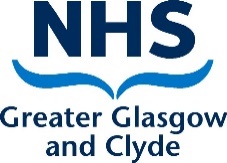 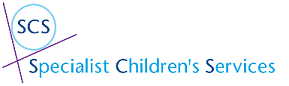 Occupational Therapy Students Placement Learning AgreementYou may have already completed a university reflection form after your last clinical experience regarding your aims for subsequent placements.  Now that you know what client group you will be working with these aims may have changed.  With your client group in mind, complete your goals for this placement below.  How you achieve your goals can be discussed with your clinician on the first day of your placement.Placement Outcomes:(What you will be doing at the end of your placement that you are not doing now?)Learning Experiences Available:(What will assist you to meet the agreed outcomes?)Plan for Monitoring Progress:(How will progress against outcomes be monitored, recorded and assessed?)Supervision Agreement:(Including frequency, roles, recording, outcomes and action)